國立體育大學108年度「大學招生專業化發展試辦計畫」活動成果表活動名稱「個人申請入學第二階段書面審查經驗分享及模擬審查工作坊」-體育推廣學系「個人申請入學第二階段書面審查經驗分享及模擬審查工作坊」-體育推廣學系「個人申請入學第二階段書面審查經驗分享及模擬審查工作坊」-體育推廣學系「個人申請入學第二階段書面審查經驗分享及模擬審查工作坊」-體育推廣學系「個人申請入學第二階段書面審查經驗分享及模擬審查工作坊」-體育推廣學系「個人申請入學第二階段書面審查經驗分享及模擬審查工作坊」-體育推廣學系講者銘傳大學教務處綜合業務組組長張淑卿蒞校演講與會對象體推系:全部老師教務處同仁工讀生李依欣體推系:全部老師教務處同仁工讀生李依欣參加人數12活動日期109.3.26活動時間12:00-14:0012:00-14:00活動地點教學315目的為使本校學系師長利用去(108)年個人申請入學第二階段書面審查資料進行模擬審查，以利本校109年書審導入評量尺規的運用。演講內容：模擬審查、差分檢核、問題處理機制、評分結果討論。講者介紹銘傳大學企業管理學系淑卿助理教授，同時也是銘傳大學教務處綜合業務組組長及招生專業化試辦計畫協同主持人。三、照片集錦：至少3-8張，可自行增列表格目的為使本校學系師長利用去(108)年個人申請入學第二階段書面審查資料進行模擬審查，以利本校109年書審導入評量尺規的運用。演講內容：模擬審查、差分檢核、問題處理機制、評分結果討論。講者介紹銘傳大學企業管理學系淑卿助理教授，同時也是銘傳大學教務處綜合業務組組長及招生專業化試辦計畫協同主持人。三、照片集錦：至少3-8張，可自行增列表格目的為使本校學系師長利用去(108)年個人申請入學第二階段書面審查資料進行模擬審查，以利本校109年書審導入評量尺規的運用。演講內容：模擬審查、差分檢核、問題處理機制、評分結果討論。講者介紹銘傳大學企業管理學系淑卿助理教授，同時也是銘傳大學教務處綜合業務組組長及招生專業化試辦計畫協同主持人。三、照片集錦：至少3-8張，可自行增列表格目的為使本校學系師長利用去(108)年個人申請入學第二階段書面審查資料進行模擬審查，以利本校109年書審導入評量尺規的運用。演講內容：模擬審查、差分檢核、問題處理機制、評分結果討論。講者介紹銘傳大學企業管理學系淑卿助理教授，同時也是銘傳大學教務處綜合業務組組長及招生專業化試辦計畫協同主持人。三、照片集錦：至少3-8張，可自行增列表格目的為使本校學系師長利用去(108)年個人申請入學第二階段書面審查資料進行模擬審查，以利本校109年書審導入評量尺規的運用。演講內容：模擬審查、差分檢核、問題處理機制、評分結果討論。講者介紹銘傳大學企業管理學系淑卿助理教授，同時也是銘傳大學教務處綜合業務組組長及招生專業化試辦計畫協同主持人。三、照片集錦：至少3-8張，可自行增列表格目的為使本校學系師長利用去(108)年個人申請入學第二階段書面審查資料進行模擬審查，以利本校109年書審導入評量尺規的運用。演講內容：模擬審查、差分檢核、問題處理機制、評分結果討論。講者介紹銘傳大學企業管理學系淑卿助理教授，同時也是銘傳大學教務處綜合業務組組長及招生專業化試辦計畫協同主持人。三、照片集錦：至少3-8張，可自行增列表格目的為使本校學系師長利用去(108)年個人申請入學第二階段書面審查資料進行模擬審查，以利本校109年書審導入評量尺規的運用。演講內容：模擬審查、差分檢核、問題處理機制、評分結果討論。講者介紹銘傳大學企業管理學系淑卿助理教授，同時也是銘傳大學教務處綜合業務組組長及招生專業化試辦計畫協同主持人。三、照片集錦：至少3-8張，可自行增列表格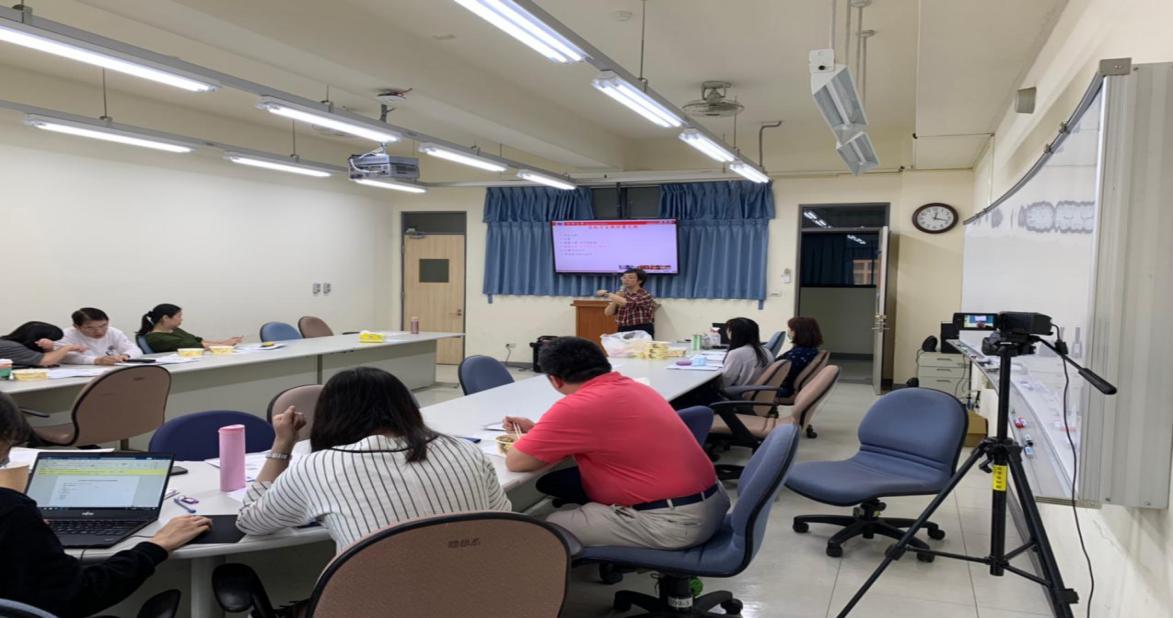 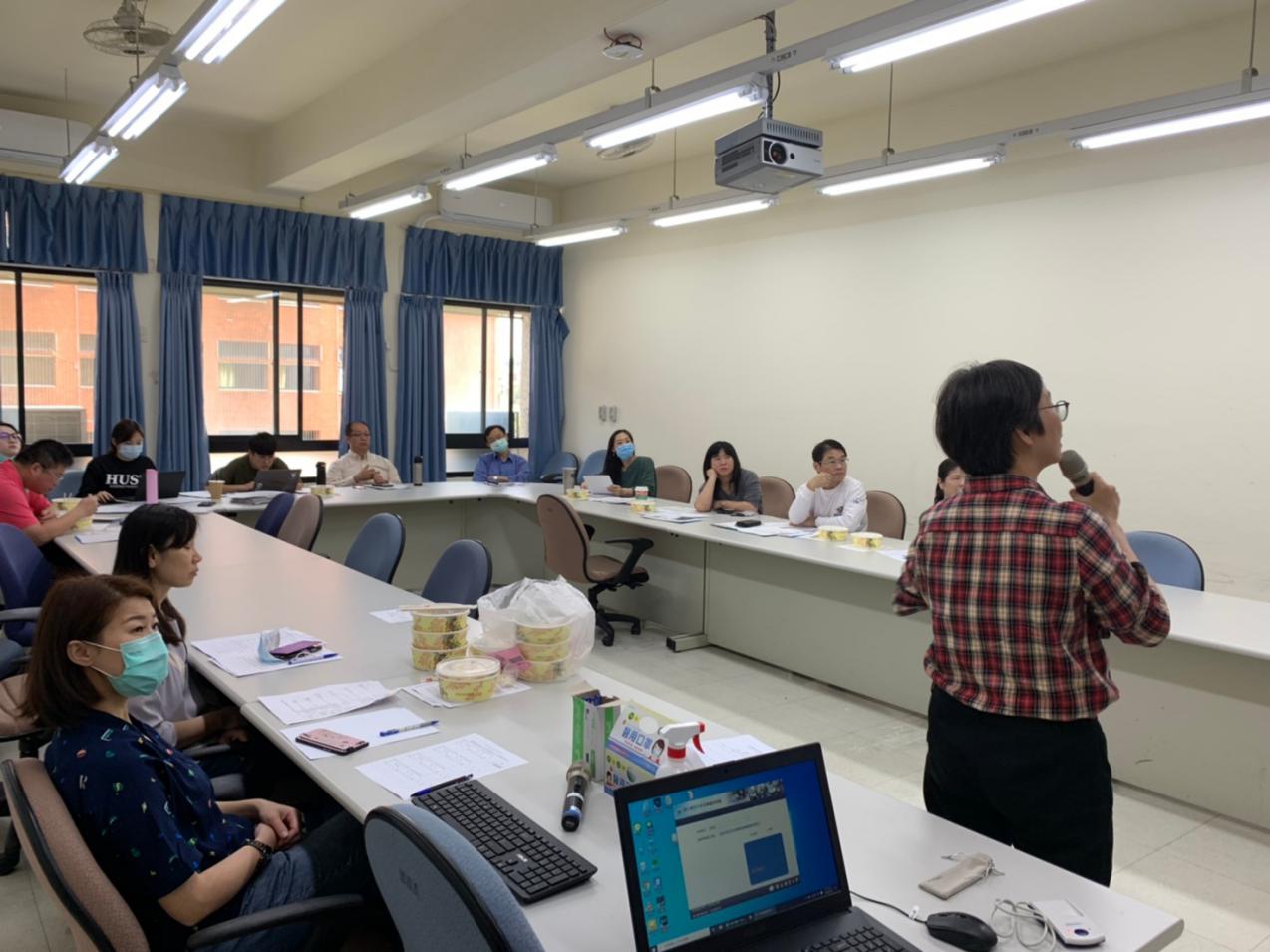 照片說明： 招生專業化-銘傳大學教務處綜合業務組組長張淑卿演講照片說明： 招生專業化-銘傳大學教務處綜合業務組組長張淑卿演講照片說明： 招生專業化-銘傳大學教務處綜合業務組組長張淑卿演講照片說明： 招生專業化-銘傳大學教務處綜合業務組組長張淑卿演講照片說明：招生專業化-銘傳大學教務處綜合業務組組長張淑卿演講照片說明：招生專業化-銘傳大學教務處綜合業務組組長張淑卿演講照片說明：招生專業化-銘傳大學教務處綜合業務組組長張淑卿演講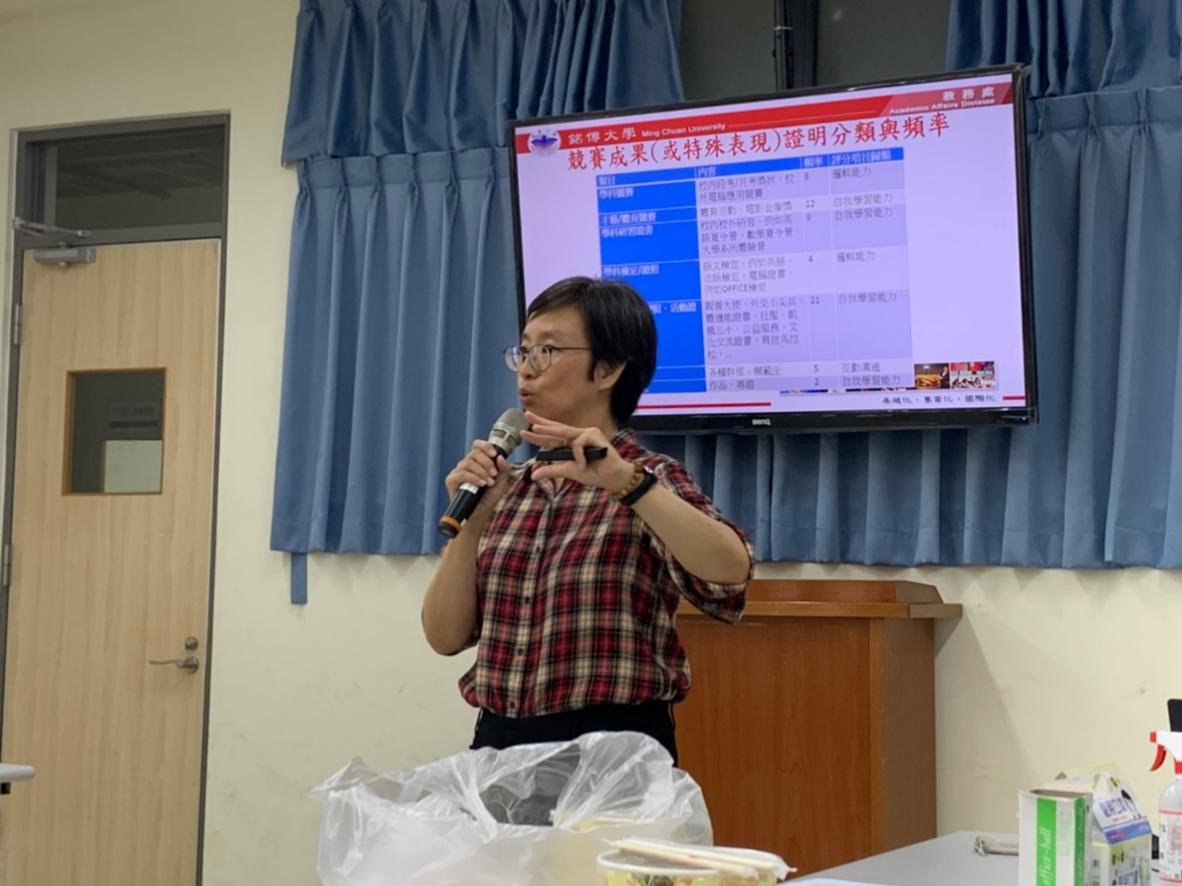 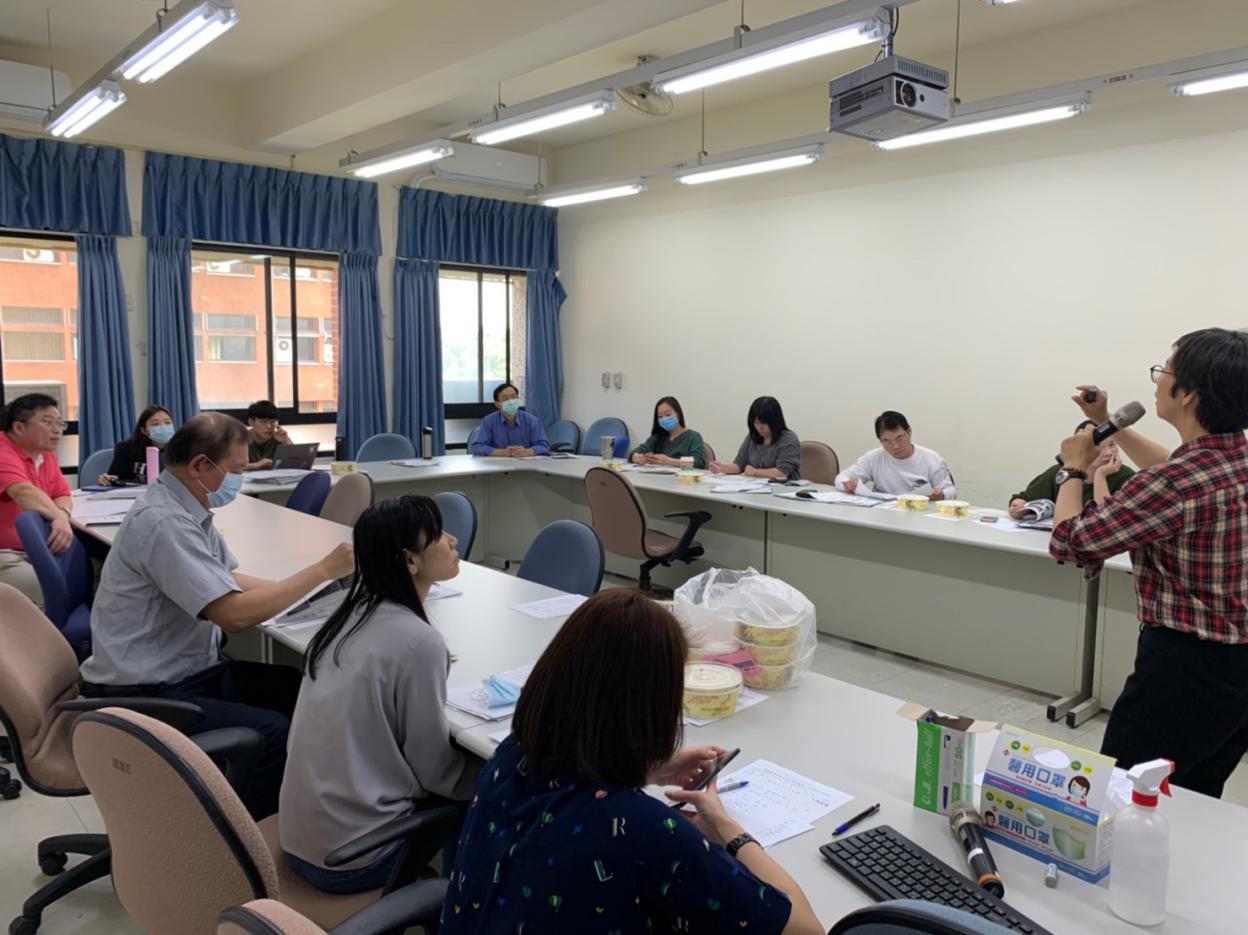 照片說明：招生專業化-張淑卿組長介紹競賽成果相關辦法照片說明：招生專業化-張淑卿組長介紹競賽成果相關辦法照片說明：招生專業化-張淑卿組長介紹競賽成果相關辦法照片說明：招生專業化-張淑卿組長介紹競賽成果相關辦法照片說明：與校內師長進行討論照片說明：與校內師長進行討論照片說明：與校內師長進行討論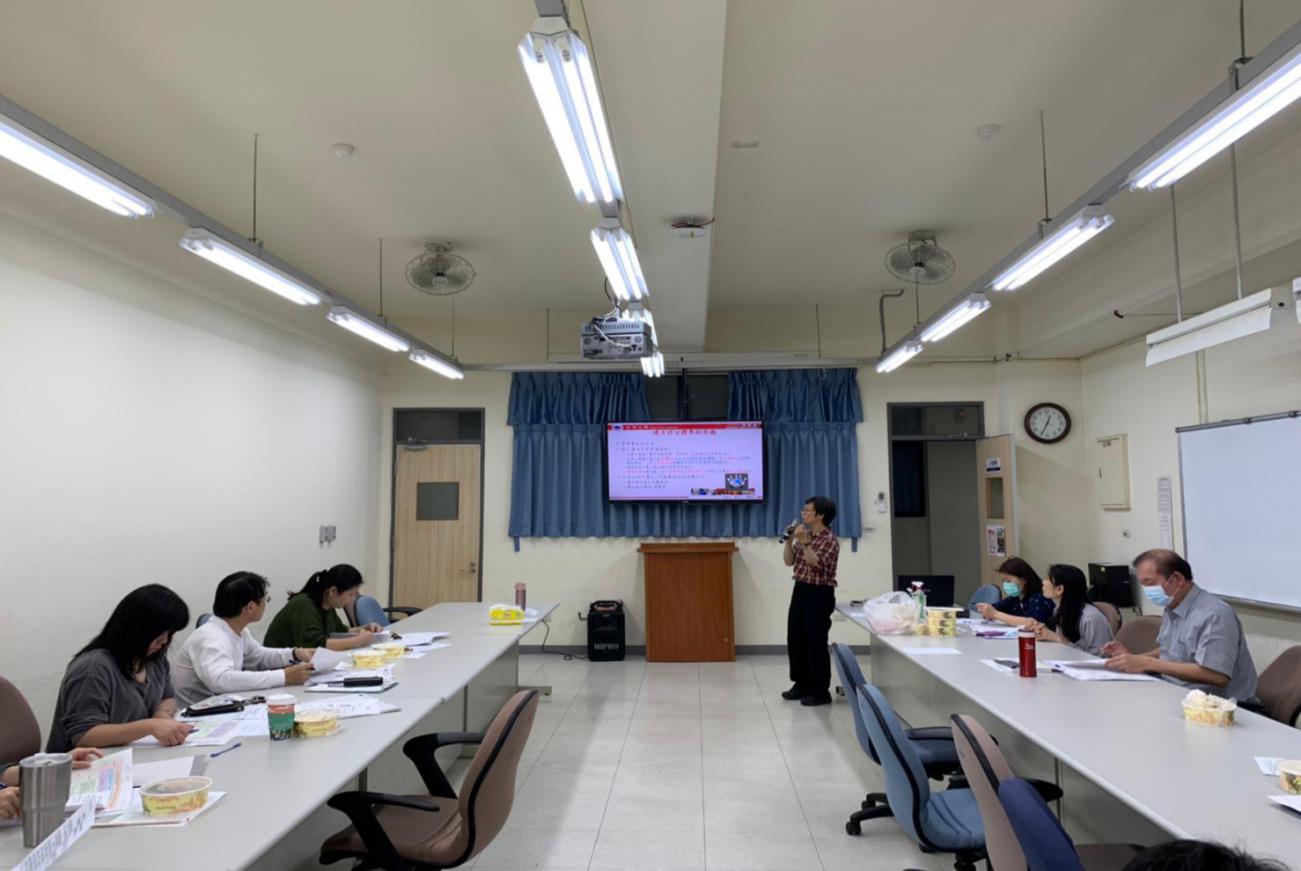 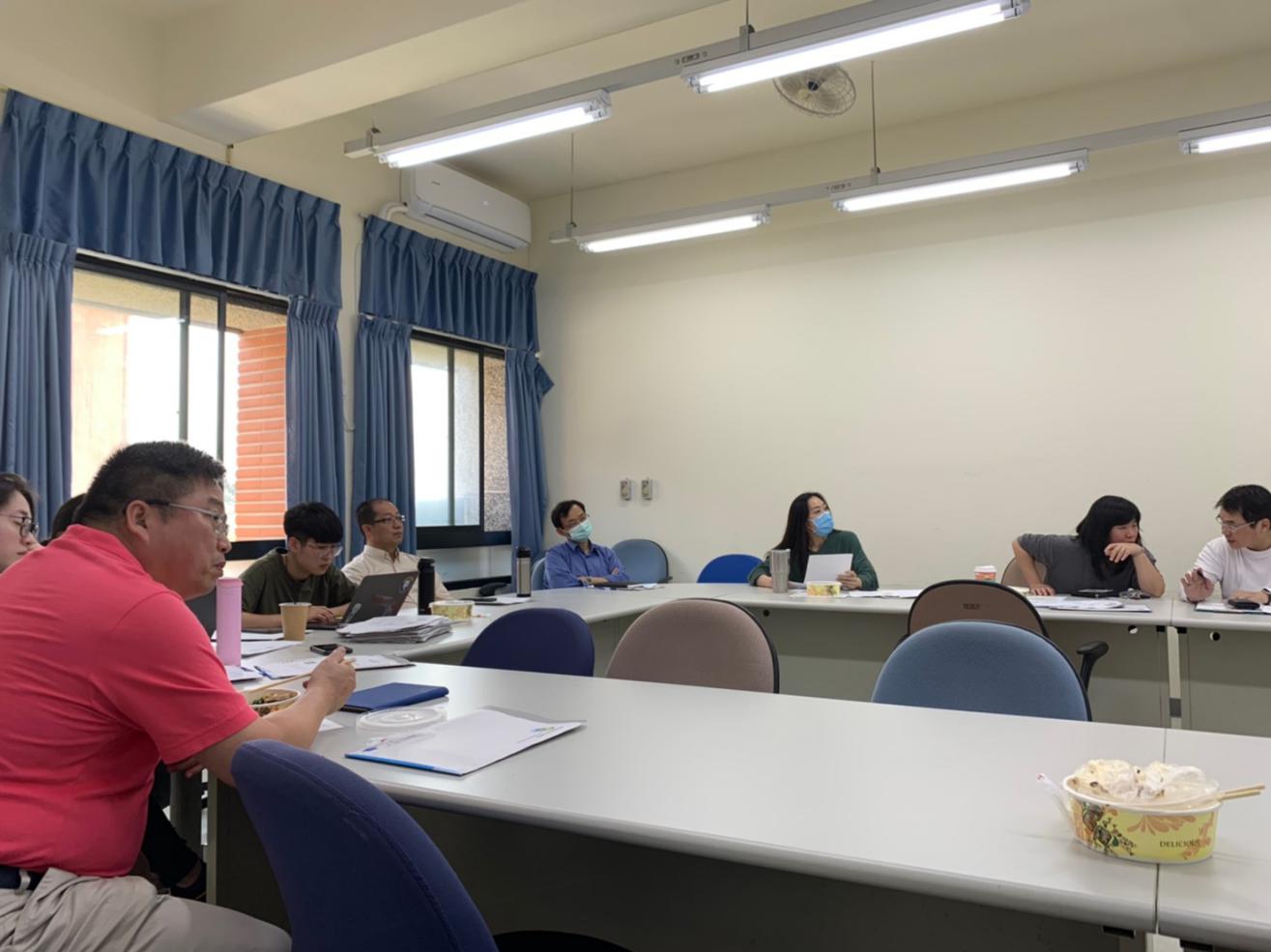 照片說明：招生專業化-銘傳大學教務處綜合業務組組長張淑卿演講照片說明：招生專業化-銘傳大學教務處綜合業務組組長張淑卿演講照片說明：招生專業化-銘傳大學教務處綜合業務組組長張淑卿演講照片說明：招生專業化-銘傳大學教務處綜合業務組組長張淑卿演講照片說明：校內學系及師長參與活動照片說明：校內學系及師長參與活動照片說明：校內學系及師長參與活動